          Муниципальное казенное дошкольное образовательное учреждение города Новосибирска «Детский сад № 27 «Росинка»Проект «Котенька-коток»Вторая группа раннего возраста «Солнышко»Воспитатель I-й кв. категории:Светлана Владимировна БолотинаВоспитатель I-й кв. категории: Светлана Ивановна КозадаеваНовосибирск, 2018АктуальностьКаждый ребёнок познаёт окружающий мир, стараясь потрогать его, поиграть… Прежде всего, ребёнок узнаёт животный мир, знакомясь с теми, кто живёт с ним рядом, например, любимый котёнок. В настоящее время не все имеют возможность держать домашних животных в доме, а любовь к братьям нашим меньшим у детей нужно воспитывать с раннего возраста.
Проект позволяет расширить знания у детей о кошке, которая живёт рядом с человеком. Экологическое воспитание формирует поведение и ответственность детей за природу. Возможно, кошка – это новое представление для малышей о мире животных.Определение проблемы: В процессе воспитательно-образовательной деятельности с детьми, бесед с родителями выяснилось, что дети не имеют достаточных знаний о домашних животных - кошках. Чтобы пробудить у детей интерес к домашнему животному – кошке, необходимо получить как можно больше информации об  этом животном. Узнать особенности поведения и питания, уточнить внешний вид, научиться ухаживать за ней, познакомить с ее детенышами. Цель проекта: Пробудить у детей интерес к домашним животным.Задачи:  1. Дать детям элементарные представления о кошке, как домашнем животном, о потребностях для их роста и развития;2. Развивать познавательную активность, мышление, воображение, коммуникативные навыки, творческие способности. Создать положительный эмоциональный фон;3. Воспитать бережное отношение и любовь к животным, чувства сопереживания ко всему живому, умение делать элементарные выводы и умозаключения;4. Воспитывать любознательность, интерес к устному народному творчеству; формировать эмоциональное отношение к животным.Вид проекта: познавательно -  творческий.Участники: Воспитатель, дети , родители.Возраст детей: 2-3 года.Срок реализации: 3 месяцаОжидаемый результат:1. В результате данного проекта у детей расширятся представления о домашних животных, познакомятся ближе с домашними животными на примере кошки, научатся за ними ухаживать. Активизируется словарный запас детей.2.  Родители станут активными участниками проекта. Оценивали важность и необходимость формирования у детей ценностного отношения к животным.3.  Реализован единый подход к воспитанию любви к животным, в семье и в детском саду.  Работа с родителями: Привлечь родителей к изготовлению атрибутов для подвижных игр. Изготовление книжек-малышек.    Этапы реализации проекта:Подготовительный этап:подобрать методическую литературу по теме;подобрать художественную литературу по теме;подобрать дидактический материал, наглядные пособия (альбомы для рассматривания, картины, настольные игры);составление картотеки игр и литературного материала по теме проекта;диагностическое исследование  знаний у детей до реализации проекта;создание развивающей среды в группе;составить план.Основной этап:   Проведение дидактических и подвижных игр.Чтение художественной литературы, рассматривание иллюстраций, заучивание народных стихов и потешек.Организация непрерывно-образовательной деятельности и ситуативных бесед.Создание выставок из детских работ по художественному творчеству.  Заключительный этап:  Выставка (рисунки, аппликация, фото) на тему «Котенька - коток». Развлечение «Наши уши и хвосты, как у кисок хороши…» Выставка игрушек «Мой котик».Игра-драматизация «Тили-бом»План реализации проектаПодготовительный этапОсновной этапЗаключительный этапВывод	В процессе реализации данного проекта дети с интересом выполняли все задуманное. Это способствовало развитию познавательных способностей детей, наблюдательности и развитию творческого воображения.	Таким образом, задачи проекта были выполнены: расширились представления детей о домашних животных, ближе познакомились с домашними животными на примере кошки; сформирована познавательная активность; обогащен словарный запас.Продукты реализации проекта :● Выставка на тему: «Котенька -коток»● Выставка игрушек: «Мой котик»● Развлечение: «Наши уши и хвосты ,как у кисок хороши…»Список литературы:И.Г. Гаврилова «Истоки русской народной культуры в детском саду» издательство ДЕТСТВО-ПРЕСС 2008 г.Н.Ф. Губанова «Развитие игровой деятельности» издательство МОЗАИКА-СИНТЕЗ Москва 20014 г.В.В. Гербова «Развитие речи в детском саду» издательство МОЗАИКА-СИНТЕЗ , Москва 2014г.Т.С Комарова «Занятия по изобразительной деятельности» Издательство МОЗАИКА-СИНТЕЗ Москва 2011г.О.А.Соломенникова «Ознакомление с природой в детском саду» Издательство МОЗАИКА-СИНТЕЗ Москва 2016г.Хрестоматия для дошкольников  2-4 года  Москва изд.АСТ,1999г.Составители: Н.П.Ильчук, В.В.Гербова.Полная хрестоматия для дошкольников 1 книга Издательство Малыш, Москва: АСТ, 2015г. Автор –составитель: С.Д.Томилова Интернет ресурсы: www.MAAM.ru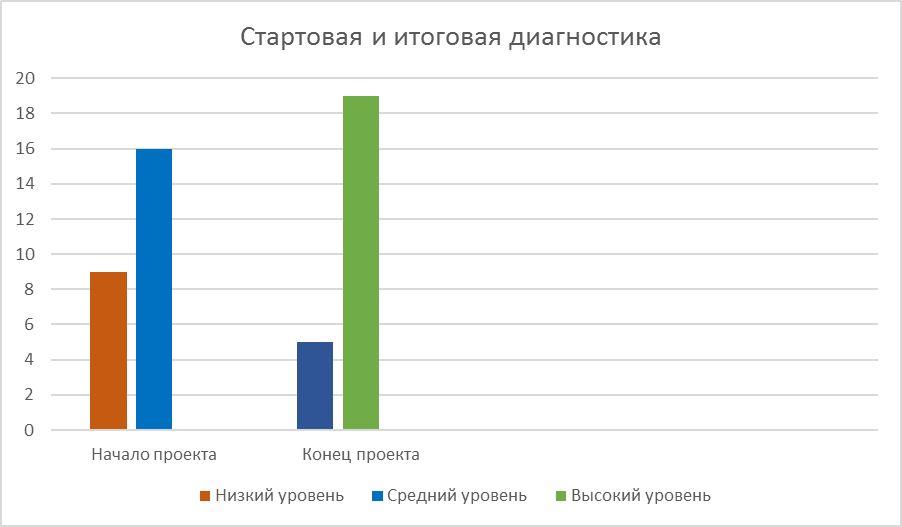 ПриложениеПотешки- Кисонька-мурысенька,Ты где была?- На мельнице.- Кисонька-мурысенька,Что там делала?- Муку молола.- Кисонька-мурысенька,Что из муки пекла?- Прянички.-Кисонька-мурысенька,С кем прянички ела?- Одна.- Не ешь одна! Не ешь одна!Киска, киска, киска, брысь!На дорожку не садись:Наша деточка пойдёт,Через киску упадёт.Кот на печку пошёл,Горшок каши нашёл.На печи калачиКак огонь горячи.Пряники пекутся,Коту в лапки не даются. Котя, котенька-коток,Котя — серенький хвосток!Приди, котик, ночевать,Мою детоньку качать,Прибаюкивать.Уж ты, котя-коток,Котя, серенький лобок!Приди, котик, ночевать,Нашу деточку качать.Я тебе ли, коту,За работу заплачу:Дам кусок пирогаИ кувшин молока.Пошёл котик на торжок,Купил котик пирожок,Пошёл котик на улочку,Купил котик булочку.Самому ли есть,Либо Бореньке снесть?Я и сам укушуДа и Бореньке снесу.Как у нашего котаШубка очень хороша,Как у котика усыУдивительной красы,Глаза смелые,Зубки белые.Мышки водят хоровод,А на печке дремлет кот.Тише, мышки, не шумите,Кота Ваську не будите.Вот проснётся Васька-кот,Разобьёт ваш хоровод.Тили-бом! Тили-бом!Загорелся кошкин дом!Загорелся кошкин дом,Идет дым столбом!Кошка выскочила!Глаза выпучила.Бежит курочка с ведромЗаливает кошкин дом,А лошадка – с фонарем,А собачка - с помелом,Серый заюшка с листомРаз! Раз!Раз! Раз!И огоньПогас!                                                   Стихи про кошку Там котик усатый
По садику бродит,А козлик рогатыйЗа котиком ходит;И лапочкой котикПомадит свой ротик;А козлик седою
Трясёт бородою.                                             К. Д. Ушинский                                                   КотёнокЕсли кто-то с места сдвинется,
На него котёнок кинется.Если что-нибудь покатится,За него котёнок схватится.
Прыг-скок! Цап-царап! -
Не уйдёшь из наших лап!В.Орлов                                                                   Грустная кискаПочему ты плачешь, киска?У меня пустая миска!Съела я кусочек сала.И теперь мне грустно стало.Почему же стало грустно?Потому, что было вкусно!                                                               Г. Сапгир                                                      КошкаКошка, как тебя зовут?Мяу.Стережёшь ты мышку тут?Мяу.Мяу, хочешь молочка?Мяу.А в приятели — щенка?Фрр!                                                              О. Высотская                                                          ХолодноКто мяукнул у дверей?Открывайте поскорей! —Очень холодно зимой.Мурка просится домой.                                                            Б. Заходер                                                      Кискино гореПлачет киска в коридоре.
У неёБольшое горе:Злые люди
Бедной киске
Не дают
Украсть
Сосиски!                                                            В. Степанов                                                 Был у кошки день рожденьяКошкаХвостиком играла —Веселилась, хохотала!Мячик, но полу катала —И по комнате скакала —Веселилась, хохотала!А потом —устала кошка И поплакала немножко...А ведь в стихотворении этом прячется ИГРА. Игра для тех, кто любит поозорничать!Кошка хвостиком играла —
Вот так! Вот так!
Веселилась, хохотала —Вот так! Вот так!Мячик по полу катала —
Вот так! Вот так!И по комнате скакала —
Вот так! Вот так!А потом устала кошка -
Вот так, вот так.И поплакала немножко,
Вот так, вот так...                                                                              Н. Сладков Мяу-мяу, плачет киска-У меня пустая миска!Мяу- мяу, где хозяйка?Ей совсем меня не жалко!Пожалели дети киску,Молока налили в миску.М. ШаповаловаЧто мяучишь, милый котик?У тебя болит животик?Нет прошу, меня погладь,Буду ласково мурчать.С. ШемякинаЖил-был котикСерый животик.Чёрная спинка,В глазах - хитринка.Большие усища,Длинный хвостище.Белая манишка,А сам – шалунишка!С. АзарьВот, что получилось!                                                                   ЗагадкиЧто за зверь со мной играет?-
Не мычит, не ржёт, не лает,
Нападает на клубки,
Прячет в лапки коготки.
Ночью он совсем не спит,
Дом от мышек сторожит,
Молоко из миски пьёт,
Ну, конечно, это - …
------
Мягкие лапки,
А в лапках цап-царапки.
-----
Тихо в комнату войдёт,
Замурлычет, запоёт.
Часто спит, а после сна
Умывается она.
-----
Зубастый, мохнатый
как есть начнет — 
Песенку поёт.
-----
Вся мохнатенькая,
Сама усатенькая, 
Лапки мягоньки,
А коготки востры
Мы вымыли руки
И сели за стол.
А он неумытый
Обедать пришёл.
И с ним бесполезна
Любая беседа,
Он вымоет лапки, 
Но после обеда
           -----                                              Подвижные игры
Мыши и кот 
Цель: выполнять движения по сигналу, бегать по разным направлениям.
Игра: «мышки» сидят в норках - на скамейках или на стульях, вдоль стен комнаты или по сторонам площадки.«Кошка», находится в углу площадки или комнаты. Кошка засыпает, и мышки, веселясь, разбегаются по комнате. Кошка просыпается, мяукает, начинает ловить мышей, которые должны при этом убегать в норки и занять
свои места на стульях. После того как все мышата вернутся в норки, кошка еще раз проходит по комнате, а затем возвращается на свое место и засыпает
Мыши водят хоровод 
Цель: развивать двигательную активность
Игра: кот выбирает себе «печку» участники берутся за руки и начинают водить хоровод вокруг кота со словами:
Мыши водят хоровод,
На печи дремлет кот. 
Тише мыши, не шумите,
—Кота Ваську не будите, 
Вот проснется Васька кот —
Разобьет наш хоровод!Воробушки и котЦель: учить мягко спрыгивать, сгибая ноги в коленях, убегать, находить свое место.
Игра: на земле нарисованы круги — «гнездышки». Дети — «воробушки» сидят в своих «гнездышках» на одной стороне площадки. На другой стороне площадки расположился «кот». Как только «кот» задремлет, «воробушки» вылетают на дорогу, перелетают с места на место, ищут крошки, зернышки. «Кот» просыпается, мяукает, бежит за воробушками, которые должны улететь в свои гнезда.                                              Дидактические игрыНакорми кошку с котятами 
Цель: расширять представления детей о питании кошки и котят
Карточка с изображением кошки с котятами, карточки с продуктами питания (мясо, рыба, молоко, трава, мышь, воробей, корм для кошек, творог, сметана, печень, курица, каша, морковь, картофель, огурец , конфеты, колбаса, хлеб, пирожное, апельсин, яблоко, суп, компот, чай, лимон, фасоль, горох, кукуруза, консервы)
Родственники кошки
Цель: знакомить с частями тела кошки, находить животных одного семейства, называть их окрас, особенности, называть их, находить сходство внешнего вида и повадок
1 вариант
После правильных ответов воспитатель открывает (по одной) части кошки, и после последнего ответа на вопрос открывается все изображение
-Как кошки моются?
-У кошки рождается один котенок, или много?
-Благодаря чему кошки двигаются бесшумно?
-Для чего кошкам хвост?
-Назовите родственников кошки.
2 вариант
Карточка кошки, составленная из частей и карточки животных родственников (лев, тигр, пантера, рысь, гепард, оцелот, манул, лесной кот, ирбис, ягуар, леопард – обезьяна, крокодил, крот, муха, лягушка, бабочка, лошадь, коза, заяц, медведь, ёж, свинья, червяк)               Конспект НОД  «Кошка с котятами»Программное содержание. Познакомить детей с кошкой и котятами, их отличительными особенностями: кошка большая, у нее есть голова, хвост, лапы. Котята - маленькие. Развивать речь детей: умение слушать воспитателя, отвечать на его вопросы, повторять за ним. Учить детей исполнять игровые действия.Материал для занятия: картина «Кошка с котятами», игрушка Котенок, миска с молоком.Ход занятия.Воспитатель. Дети, послушайте мою загадку: Мягкие лапки, а в лапках цап-царапки. (Кошка.)Правильно, дети, это кошка. Посмотрите, что я вам принесла. А принесла я вам картину.Кого вы видите на картине? (Кошку.)Да, дети, это мама кошка.Юля, покажи, где кошка? Дима, покажи где кошка?Алеша, кого Дима показал? (Кошку.)А кого вы видите рядом с кошкой? (Ее детки.)Да, это ее детки - котята. Котята - кошкины дети. Посмотрите, дети, на маму кошку. Какая она? (Большая, пушистая, красивая.)Покажите, какая она большая.Кошка покрыта шерстью. Какого цвета у нее шерсть?Что это у кошки? (Голова.)А что вы видите на голове у кошки? (Глаза, уши, нос, рот.) Что это у кошки? (Показывает на лапы.) Зачем кошке лапы? Что она ими делает?Есть ли у кошки хвост? Где он, покажите? Какой у нее хвост?( Пушистый.)Посмотрите, что наша кошка делает? (Лежит, смотрит.) На кого смотрит кошка, за кем она наблюдает? (За котятами.) Да, дети, кошка наблюдает за своими детками, котятами. Саша, покажи котенка. Олег, покажи другого.Сколько котят у мамы кошки? (Много.)Какие котята? (Маленькие, пушистые.)Покажите, какие они маленькие.Правильно, мама кошка большая, а котятки маленькие, но они на нее похожи, также как и вы похожи на своих мам.Как мама кошка зовет своих котят?Как котята отвечают маме? (Мяу-мяу.)Что делает этот котенок? (Играет.)С чем он играет? (С нитками.)Что делает другой котенок? (Ест.)Да, дети, этот котенок пьет, лакает молоко.Повторите все вместе - лакает молоко.Чем он лакает? (Язычком.) Покажите как.	—-А что делает вот этот котенок? (Спит.)Где он спит? (Рядом с кошкой.)Да, дети, он маленький и спит рядом со своей мамой.На кого похожи котята? (На маму кошку.)Где живет кошка? (Дома.)	’Правильно, кошка с котятами живет дома. За ней ухаживает хозяйка. Она ее кормит, поит.Мама кошка большая и любит охотиться на мышей.Давайте с вами поиграем в игру «Кот и мыши».Вы будете мышами, а я сейчас надену шапочку и превращусь в кота. Кот будет ловить мышей. Старайтесь быть ловкими, не попадайтесь коту. (Игра проводится 2-3раза.)Вдруг слышится мяуканье кошки-игрушки.Ой дети, кто-то мяукает?(За дверью появляется котенок.)	Ты как сюда попал? Он, наверное, заблудился и не нашел свой дом. Котенок замерз и хочет есть.А что любят котята?Давайте дадим ему молочка и споем для него песенку. (Ставят миску с молоком.)Киска просит молочка, молочка, молочка.Мяу говорила: Мяу, Мяу, Мяу.Угостили молочком, кисонька поела,Кисонька поела, песенку запела: Мур, Мур, Мур. И наш котенок наелся, согрелся и уснул. Давайте его положим на коврик, а сами потихоньку, чтобы его не разбудить, пойдем собираться на прогулку.Конспект беседы «Кошка в жизни человека»
Программные задачи:Продолжать знакомить детей с домашними животными: особенностями их поведения, питания, уходом за ними; с тем какие звуки они издают.Развивать умение выполнять движения в соответствии с текстом.Побуждать детей изображать предметы округлой формы.Воспитывать любовь к домашним животным.Предварительная работа: беседа о домашних питомцах, рассматривание картинок продукты питания, рисование разноцветных клубочков, разучивание песни о кошке, рассматривание игрушки-кошки.Материал: предметные картинки с изображением кошки, котёнка, продуктов питания; сюжетные картинка «Котята» из книги «Школа семи гномов», иллюстрация к стихотворению «Котята», текст стихотворения С.Михалкова, карточки для развития моторики на каждого ребёнка, 0,5 альбомного листа с изображением котёнка на каждого ребёнка, цветные фломастеры.Ход :Здравствуй, солнце золотое!Здравствуй, небо голубое,Здравствуй, вольный ветерок,Здравствуй ,беленький цветок!Здравствуйте, детишки: девчонки и мальчишки,Здравствуйте, гости дорогие!Здравствуйте, я вам скажу, всех я вас приветствую!- Ребята, сегодня мы с вами будем разговаривать об одном домашнем животном. А каких домашних животных вы знаете?Ответы детей- Молодцы, много домашних животных назвали.А вот что бы узнать о каком домашнем животном мы с вами будем говорить, нужно отгадать загадку. Слушайте загадку внимательно.Я умею чисто мытьсяНе водой, а язычком.Мяу! Как мне часто снитсяБлюдце с тёплым молочком.- Кто это? Правильно кошка. Сегодня мы с вами поговорим о кошке.Показывается картинка «Кошка»- Ребята, кто может назвать части тела кошки?(туловище, лапы, хвост, голова)- А что есть на голове кошки?(уши, глаза, рот, усы)- Сколько у кошки лап? Голов? Хвостов? Ушей?- Ребята, давайте с вами поиграем в игру «Что любит кошка»Дети рассматривают картинки с изображением продуктов питания, выбирают те, которые любит кошка, объясняют свой выбор.- А кто знает, как нужно ухаживать за кошкой?Рассмотреть картинки, выслушать ответы детей.- Давайте превратимся в котят.Массаж лица «Умывалочка»Умыли котята глаза и носы, Мягко проводят пальцами по векам,носу, щекам, лбу.Даже – усы. Ещё раз проводят по крыльям носа.И доброе слово друг дружке Поглаживают ладонями ушки.Мяукнули в чистые ушки. Тихо сказать «Мяу».Песенка про кошку- А кто знает стихотворение про кошку?(Тили-бом и др.)- Послушайте какое стихотворение написал С.Михалков («Котята»)-Сколько котят появилось? Как их назвали? Давайте их посчитаем.- Ребята, послушайте внимательно слова МОЛОКО, ДОМ, КОШКА, какой звук мы слышим во всех этих словах (звук О).- Ребята, давайте поиграем в игру «Заводные кошки и котята»Воспитатель по очереди «заводит» кошку или котёнка и ребёнок, которого «завели» мяукает громко или тихо.- Вот какие замечательные кошки и котята у нас получились. А теперь давайте с вами покажем как кошка играет, выпускает коготки, выгибает спинку, шипит.- Посмотрите, на эту картину, кто на ней нарисован.(дети рассматривают картину, перечисляют, кто на ней изображён)- Сколько мальчиков мы видим на картине? А сколько котят? Можно сказать котят (много), а мальчик (один).Пальчиковая игра «Рисунок»Киска кисточку взяла. Поднимают к плечу согнутую в локтеруку, пальцы сжаты в кулак.Что рисует нам она? «Рисуют», поднимая и опуская руку.Это дом с высокой крышей. Соединяют руки на головой, показывая«крышу».На крыльцо котёнок вышел Вытягивают ладони перед собой.Побежал он по дорожке «Пробегают» пальчиками по бёдрам.К полосатой маме-кошке.Вот зелёная трава. Шевелят пальцами.Вот скамейка у пруда. Кладут ладони друг на друга(«скамейка»).В небе – круглая луна. Поднимают руки вверх, соединивИ большие пальцы («луна»).Видно, Кисе спать пора. Кладут ладошки под щёчку.- Давайте мы тоже с вами порисуем. Нарисуем красивые клубочки для наших кошек.Дети рисуют разноцветные клубочки. Рассмотреть их, спросить какие получились клубочки (большие и маленькие), какого цвета.- Ребята вы все знаете, что кошка любит ловить мышек. Давайте поможем нашей кошке поймать мышку, проведём линию не отрываясь от образца.Рассмотреть как дети выполнили задание.- А теперь давайте поиграем.Игра «Кошка и мыши»Ребёнок кошка-в маске, сидит на стульчике.Мышки в норочках сидели, Дети присаживаются на корточки,Мышки в щёлочки глядели закрывают лицо руками, пальцы Видят, кошки не видать широко раздвинуты.Вышли мышки погулять. Лёгкий бег на носках врассыпную.Мышки корку отыскали Приседают и «грызут корочки».И обедать сразу стали.Хрум-хрум-хрум,Хрум-хрум-хрум!Подняли мышата шум.Кошка мышек услыхалаИ мышаток догоняла! Убегают от «кошки».Конспект НОД «В гости к кошке»Программное содержание:1. Различать характерные признаки внешнего вида кошки.2. Закрепить представления о кошке как о домашнем животном: живет рядом с человеком, приносит ему пользу, он ухаживает за ней.3. Закрепить названия домашних животных. Учить различать понятия домашние и дикие животные.4. Формировать представление о форме предметов: круглый, треугольный, овальный.5. Активизировать словарь во фразовой речи: лакает, мяукает, пушистая, шелковистая, шерстка. Ввести в речь детей следующие выражения: мягкие лапки, острые коготки, лакает молоко, мурлыкает.6. Воспитывать бережное, заботливое отношение к животнымМатериал к занятию:1. Декорация домика.2. Необходимые продукты к дидактической игре «Кто что ест?»3. Корзинка4. Карточки-схемы строения тела кошки5. Игрушечная кошка (живая кошка)6. Запись детских песенХод занятия:Ребята, мы сегодня с вами отправляемся в увлекательное путешествие в деревню. Там в маленьком красивом домике вместе с бабушкой Маланьей живет…. Нет, я вам не скажу кто, вы лучше отгадайте сами:Мягонькие лапки,А в лапках цап-царапкиКто это?Дети: Это кошка.Бабушка очень любит свою кошку, она ее помощница. А как вы думаете, чем кошка помогает бабушке?Дети: Кошка охраняет дом от мышей.Давайте мы с вами вместе вспомним, как выглядит кошка. (Воспитатель показывает иллюстрацию). Посмотрите, что есть у кошки?Дети: У кошки есть туловище, голова, четыре лапы, длинный хвост, тело покрыто шерстью; на голове уши, глаза, длинные усы, в лапках острые коготки.Голова у кошки какой формы? (круглой) Ушки, какой формы? (треугольной)Туловище и лапы какой формы? (овальной).Игровое упражнение «Есть у нашей кошки лапки»Есть у нашей кошки лапки.А на лапках цап-царапки.Цап-царапки коготки,Очень острые они.Кошка целый день хлопочет,Коготочки кошка точет.Наточила, спать леглаИ во сне произнесла: «Мяу!»Кошка это домашнее или дикое животное (домашнее).Правильно – кошка, это домашнее животное, она живет рядом с человеком. Человек заботится о кошке, кормит ее, а кошка охраняет дом человека от мышей, любит своего хозяина, мурлычет ему свои песенки. А каких домашних животных вы еще знаете?Дидактическая игра «Я знаю много названий домашних животных»А чем домашнее животное отличается от дикого животного? (Дикие животные живут в лесу, боятся человека, сами себе добывают еду и строят домики). Каких диких животных вы знаете?Дидактическая игра «Я знаю много названий диких животных»Дидактическая игра «Кто что ест?»Так как мы идем в гости, давайте приготовим угощение для кошки. Посмотрите, как много разных продуктов приготовлено. (На столе разложены разные продукты). Что из них мы выберем кошке?(Дети подходят к столу и выбирают нужные продукты и складывают в корзинку).Физминутка «Поезд»А сейчас вставайте друг за другом. Мы превращаемся в поезд и отправляемся в путешествие (Звучит песня «Вот поезд наш едет колеса стучат» дети под музыку «едут» по группе).А вот и наш домик! (На другом конце группы стоит декорация домика). Посмотрите, какой он нарядный и расписной. А кто там сидит на окошке?Дети: Это кошка!Давайте позовем ее ласково, чтобы кошка не испугалась и не убежала.Дидактическая игра «Назови ласково»(Воспитатель одевает игрушечную кошку-би-ба-бо на руку). Ну вот, наша кошечка мурлыкает, ей очень понравилось, как вы ее ласково называли, и она хочет с вами поиграть.Подвижная игра «Мыши водят хоровод»Давайте погладим кошечку. Какая у нее шерстка? (Мягкая, гладкая, теплая, приятная). Какая она еще может быть? (Пушистая, шелковистая, жесткая, длинная, короткая). Какого цвета бывает шерсть у кошки? (рыжая, белая, черная, серая и т. д.)Давайте угостим кошечку. (Дети раскладывают продукты из корзинки на столе, угощают кошку).Ну вот, наша кошечка поиграла, поела, ей надо отдохнуть, а пока она отдыхает, расскажите кошечке потешки (Дети рассказывают 3-4 знакомые потешки про кошек).Потешки про кошекА теперь мы отправляемся в обратный путь. Садимся в наш поезд и поехали.Физминутка «Поезд»(Дети садятся на стулья).А теперь мы с вами вспомним, что же мы знаем о кошке.      Конспект НОД «Кисонька-Мурысенька, где была?»Программные задачи:
Развивать интерес к рисованию. Воспитывать аккуратность, самостоятельность, желание рисовать.
Закреплять умение рисовать: упражнять детей правильно держать кисть, набирать небольшое количество краски, промывать, лишнюю воду снимать о край баночки, пользоваться салфеткой.
Знакомить детей с техникой рисования жёсткой полусухой кистью, учить выполнять фактурность шёрстки, аккуратно заполняя контур животного 
Предварительная работа с детьми:
Наблюдение за кошками на прогулке, рассматривание книг и журналов о кошках, просмотр мультфильмов о кошках.
Материал:
Игрушка кошки, фильм «Кисонька Мурысенька, где была?», мольберт, гуашь 2х цветов, альбомные листы с контуром кошки, круглые пайетки жёлтого цвета, щетинные кисти, баночки с водой, салфетки, клей карандаш.
Ход занятия:
Воспитатель вносит игрушку кошки
- Посмотрите, ребята, какая кошечка пришла к нам в гости! Зовут её Мурка, а ласково Мурысенька. Давайте с ней поздороваемся. Мурка очень любопытная кошечка, давайте спросим, где она была. 
Смотрим фильм «Кисонька Мурысенька, где была?»
- Скажем киске: Не ешь одна, не ешь одна! А вы, ребята, хотите нарисовать кошечек? Тогда садитесь за столы. Нарисуем кисок Мурысеньке, пусть угостит их пряничками.
Воспитатель обращает внимание на мольберт с контуром кошки
- Какие части тела есть у кошки?
- Что есть на голове у кошки?
- Какая у кошки шёрстка?
- А сейчас я вам покажу, как можно раскрасить кошечек.
Показ воспитателя, обратить внимание на работу с жёсткой щетинной кистью и гуашью, все действия проговорить. 
- Цвет можете выбрать любой. Рисуем ребята аккуратно. Стараемся! Чтобы у кошечки стали пушистые и спинка, и хвостик, и лапки.
Дети выполняют самостоятельно. Образец висит на мольберте.
Методические приёмы:
- индивидуальный показ (только на листочке воспитателя)
- оценка педагогом
- словесная инструкция в процессе работы
Рассмотреть кошек, похвалить всех детей.
- Теперь Мурысенька угостит пряничками и наших пушистых кошечек. А сейчас поиграем с Мурысенькой. 
Игра с детьми «Серенькая кошечка»Развлечение «Лапы, уши и хвосты как у кисок хороши»Атрибуты.  Детская мебель, блюдце. Игрушки (кошка, котенок,                          мышка). Муз. Рук.  Сегодня  я  расскажу  вам  сказку  про  маленького          котенка,  кошку  Мурку  и  мышку,  которые  живут          в  доме  у  бабушки  Маруси.  Вот  котенок,  у  него          мягкая  шерстка.  У  котенка  мягкие  лапки (дети           показывают  кулачки),  хвостик (оборачиваются          назад),  холодный  носик (дотрагиваются  до  своего          носика),  маленькие  ушки (дотрагиваются  до  своих          ушей), блестящие  глазки (показывают  указательными          пальцами  глаза).   Мы  с  вами  знаем  игру          «Киска»  и  сейчас  поиграем.   проводится  игра  «Киска»          Есть у киски глазки (показать свои глазки.),       есть у киски ушки (приставить ладони к голове.)       есть у киски лапки (сжимать кулачки.) Мягкие подушки.       киска, киска, не сердись, (грозят пальчиком.)       не царапай деток, брысь!!! (хлопнуть в ладоши.) Муз.рук.  А  сейчас  я  вам  спою  песенку,  а вы  будете выполнять         движения  в  соответствии  с  текстом  по  показу  воспитателя.          Принесли котенка в дом, угостили молочком.          (держат ладони «мисочкой».)         он лакал из блюдца быстро своим красным язычком.           (движения язычком.)         котик лапкой умывался: вымыл носик, так старался.          («моют» ладонью носик.)         когти поточил об стул, (движение «цап – царап».)         потянулся… и уснул. (потягиваются и засыпают.)         котенок уснул. А чтобы ему спалось спокойно, мы споем         ему колыбельную.   исполняется «Колыбельная котенку»         Спи, котенок, баю – бай, поскорее засыпай.        баю – бай, баю – бай, поскорее засыпай.        лапкой нос не закрывай, холод нам не обещай,        баю – бай, баю – бай, спи, котенок, засыпай.         Ребятки, а если котенок закрывает лапкой нос, когда спит,         это что значит? Это значит, что на улице скоро похолодает.         кошки любят тепло и всегда чувствуют приближение холода.         котенок наш поспал. Котик, котик, хватит спать, мы хотим         потанцевать.    дети хлопают в ладоши, котенок просыпается и танцует    в руках воспитателя. Дети танцуют под р.н.м. «Как у наших      у ворот», по показу воспитателя.          Котик, котик, попляши, деткам лапки покажи!          (выставляют ноги на каблучок.)   припев: хлоп да хлоп, да топ да топ – пляшет маленький народ.           (выполняют  движения по тексту.)          котика встречаем (делают русский поклон.)         в круг наш приглашаем! (зовут движением руки.)          потанцуй – ка с нами, с новыми друзьями.          (выполняют «Пружинку».) Муз.рук. Нашу пляску услышала кошка Мурка и пришла со двора. Она        давно жила в этом доме. Мурка ходила на улицу погреться        на солнышке. Кошка немного хромала, потому что у нее        болела лапка. Давайте пожалеем киску, погладим ее и споем        про нее песенку.Исполняется  песня «Пожалейте киску»  Киска лапку прищемила, Мурке больно, мяу, мяу.пожалейте, полечите, просит киска мяу, мяу.забинтуем киске лапку и нальем ей молока.мы погладим Мурке спинку, пусть не плачет никогда.Котенок увидел Мурку и испугался: выгнул спину и зашипелна нее. Но кошка была доброй и не обиделась на котенка.Мурка и котенок стали друзьями.Так в доме стали жить и кошка и котенок. У мурки вскорезажила лапка, и они с котенком весело играли вместе.По соседству с кошками в доме жила еще маленькаяозорная мышка. Кошка стала учить котенка ловить мышей,но мышки очень быстро бегали, и котенок никак не могпоймать их.    Проводится игра «мышки»   Мышки пляшут на дорожке: пи-пи-пи-пи-пи-пи-пи! выставляют мышки ножки: пи-пи-пи-пи-пи-пи-пи!    (выставляют ножки на пятку.) мышки в ладушки играют: пи-пи-п-ип-ип-ип-ипи-пи! и в ладоши ударяют: пи-пи-пи-пи-пи-пи-пи!   (хлопают в ладоши.) мышки хвостиком вертели: пи-пи-пи-пи-пи-пи-пи! и по сторонам глядели: пи-пи-пи-пи-пи-пи-пи!   (слегка приседают и вертят хвостиком.) что-то мышки услыхали: пи-пи-пи-пи-пи-пи-пи! и от страха задрожали: пи-пи-пи-пи-пи-пи-пи!   (поворачивают голову вправо, влево. Встряхивают кистями    рук перед собой.)   воспитатель с котенком – игрушкой ходит возле «мышек». Муз.рук. Вот так спрятались наши мышки: котенок не может их        найти. Ушел котенок восвояси, а мышки стали весело танцевать.     дети танцуют по показу взрослого под веселую музыку.  Фотоприложение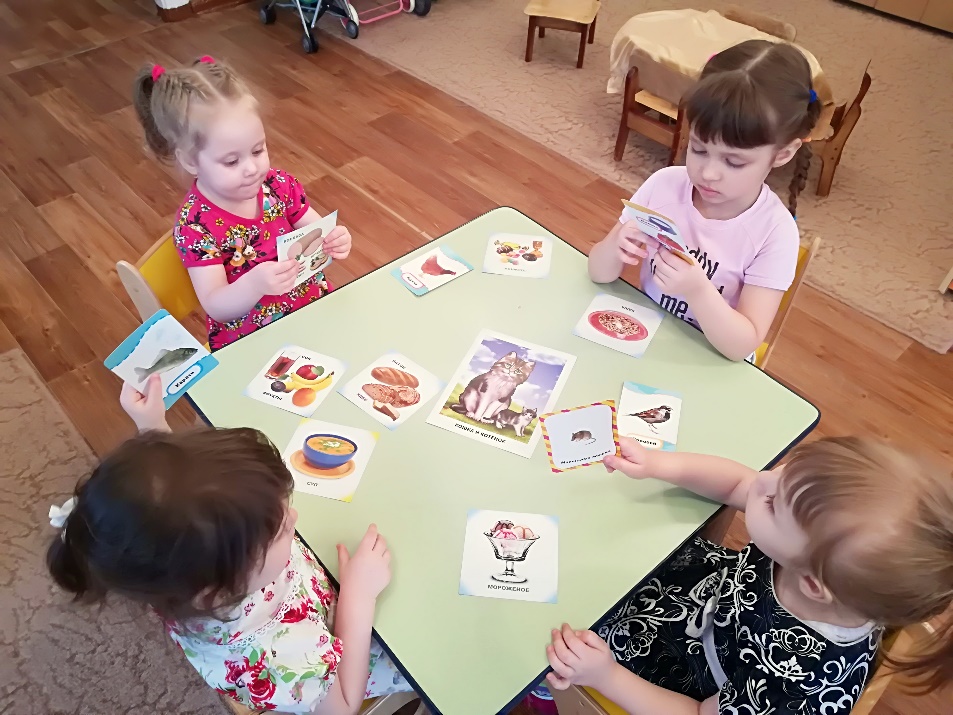 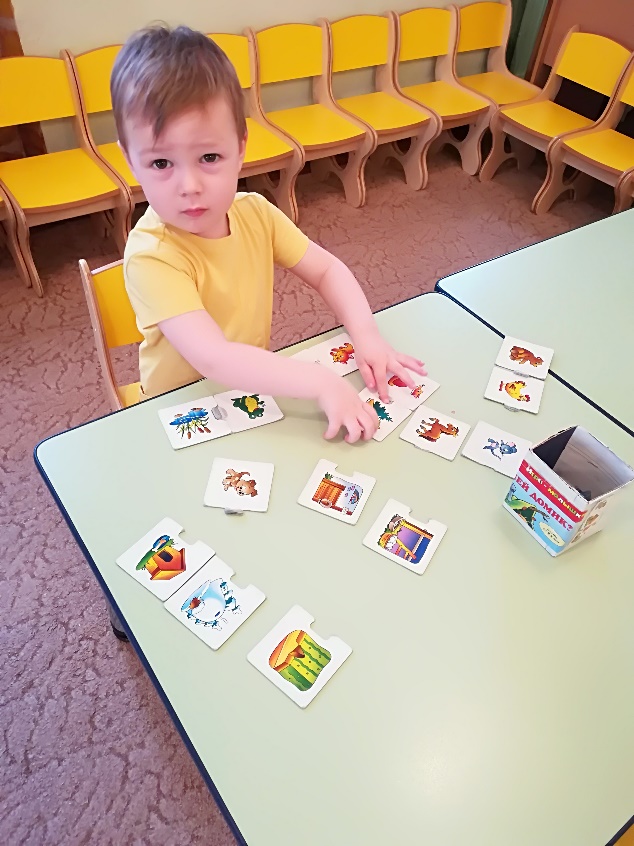 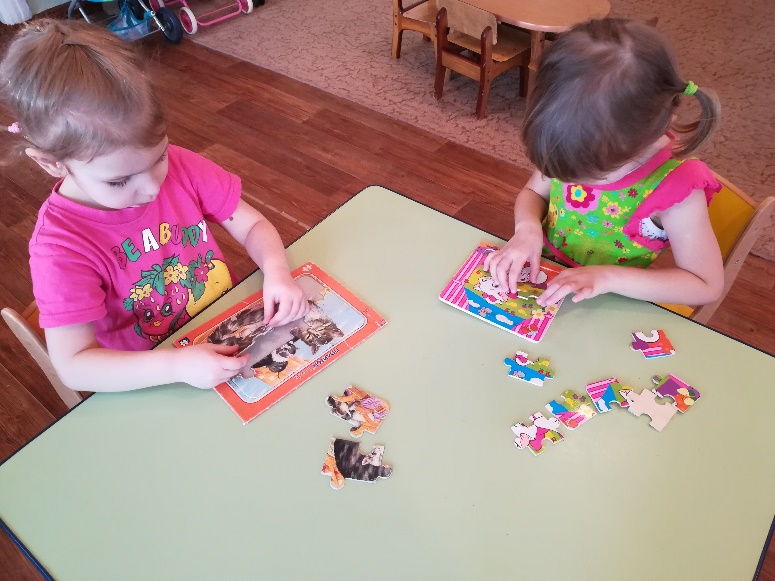 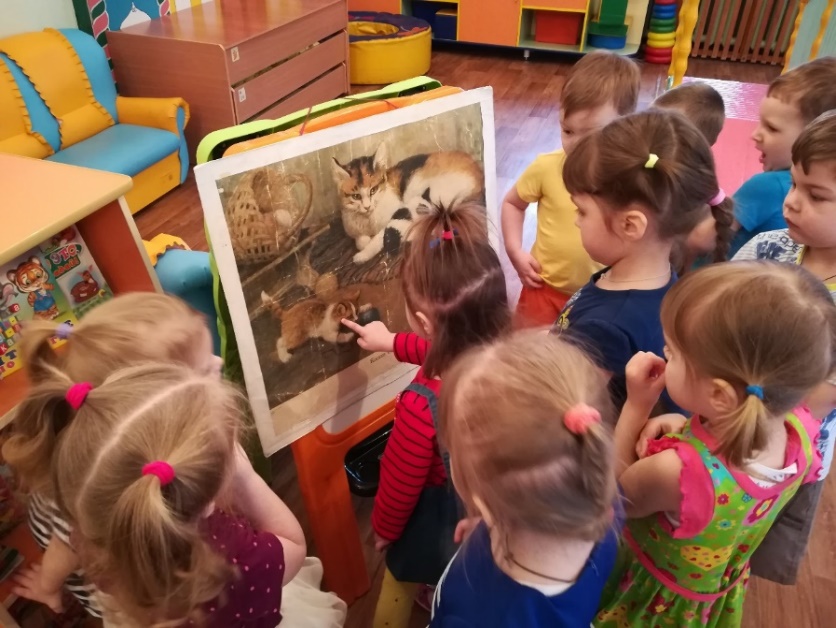 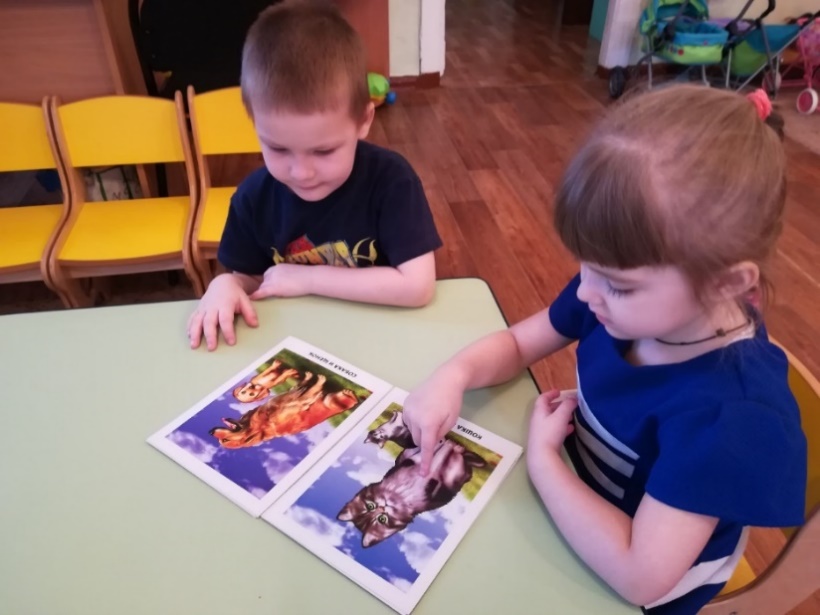 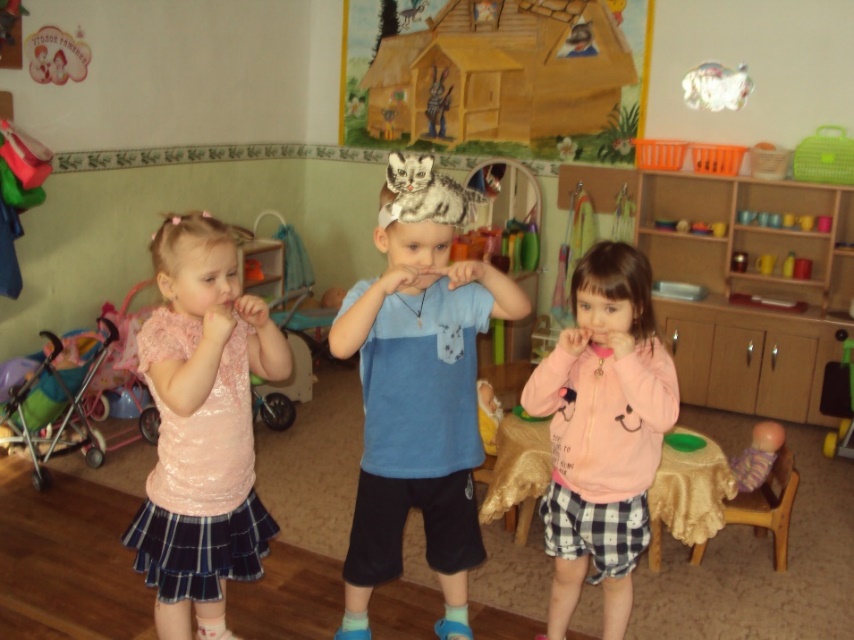 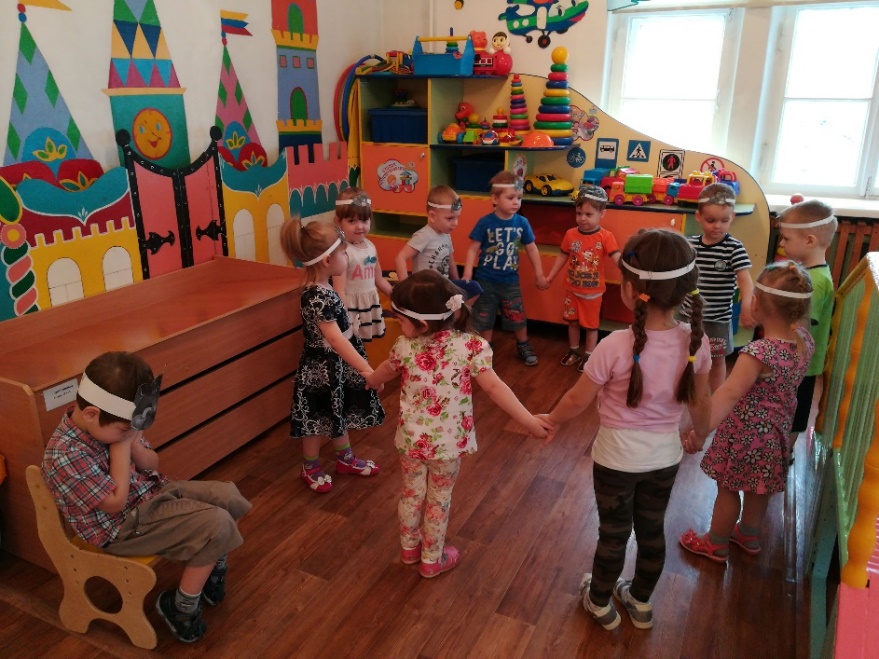 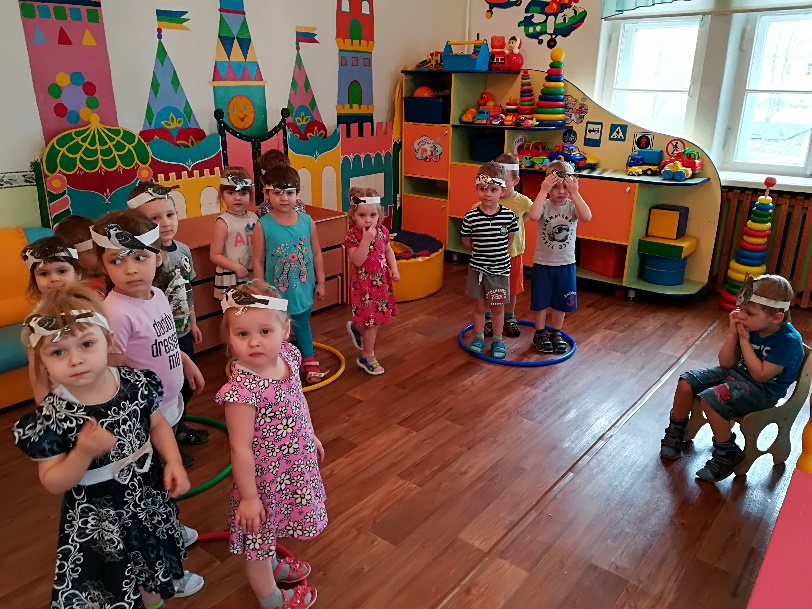 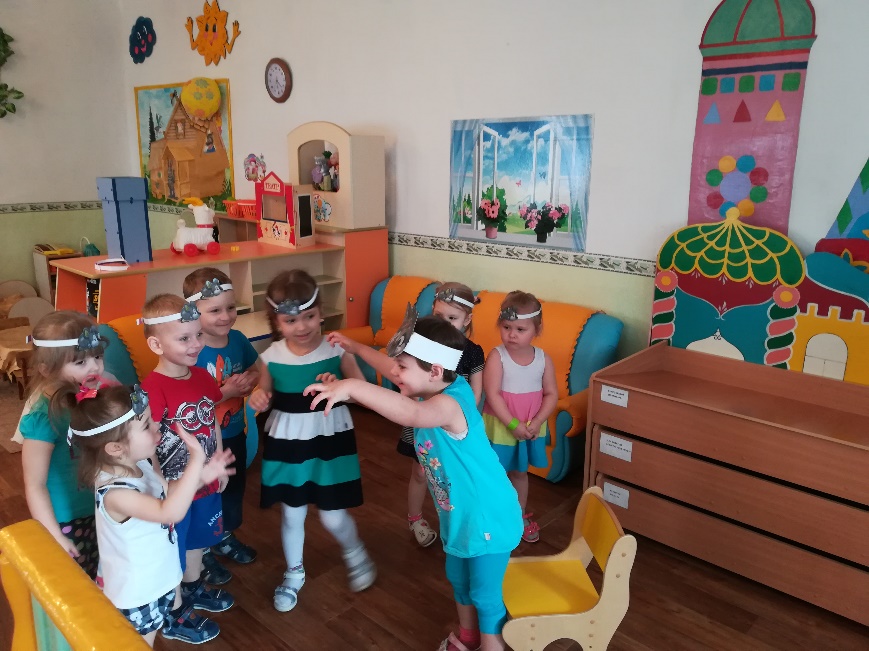 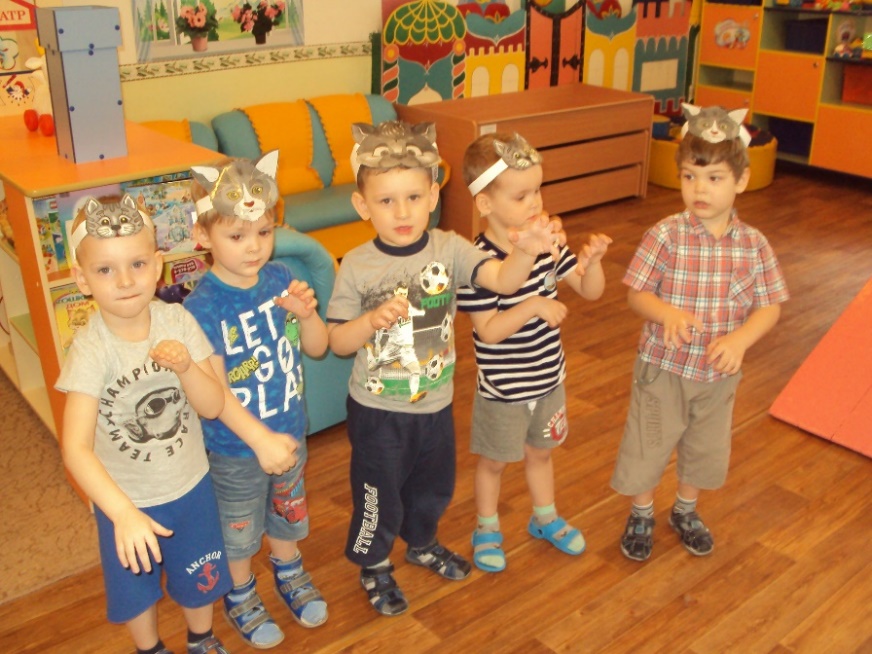 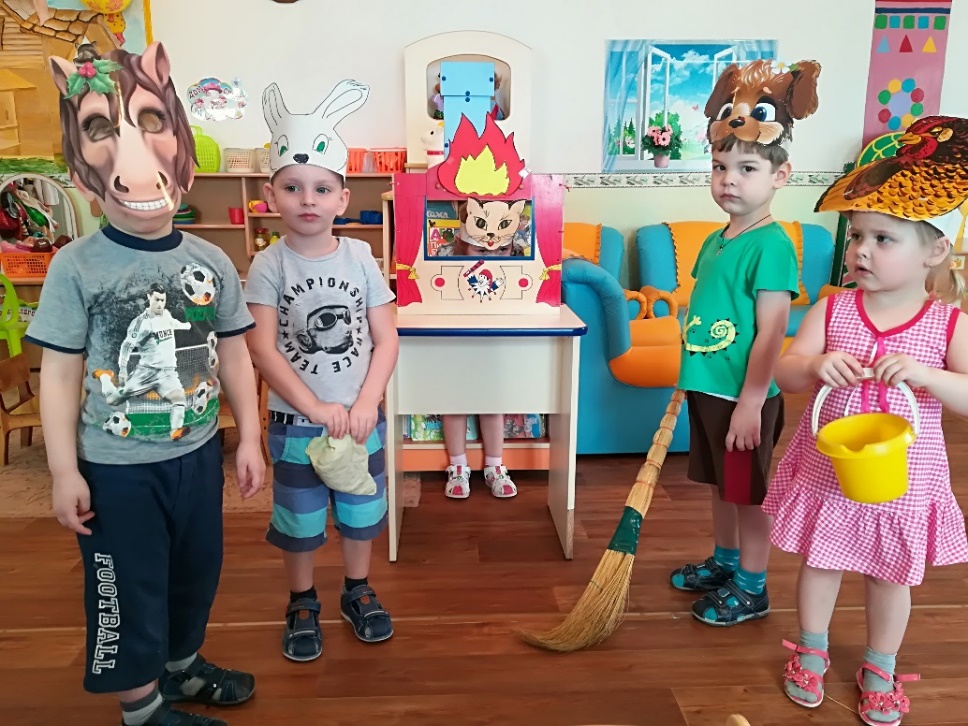 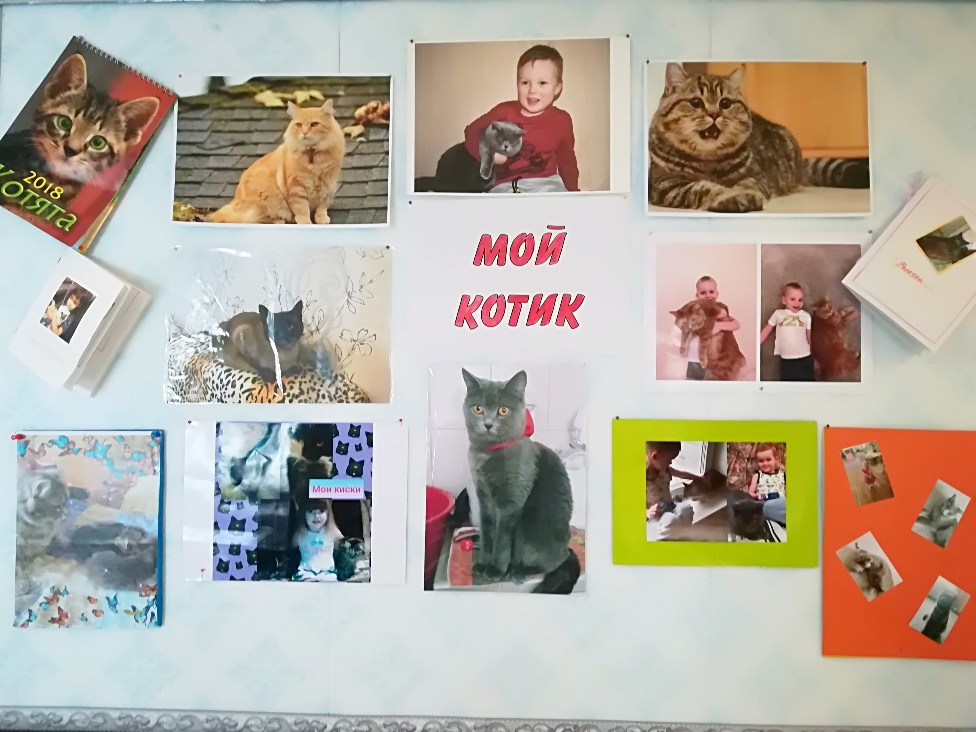 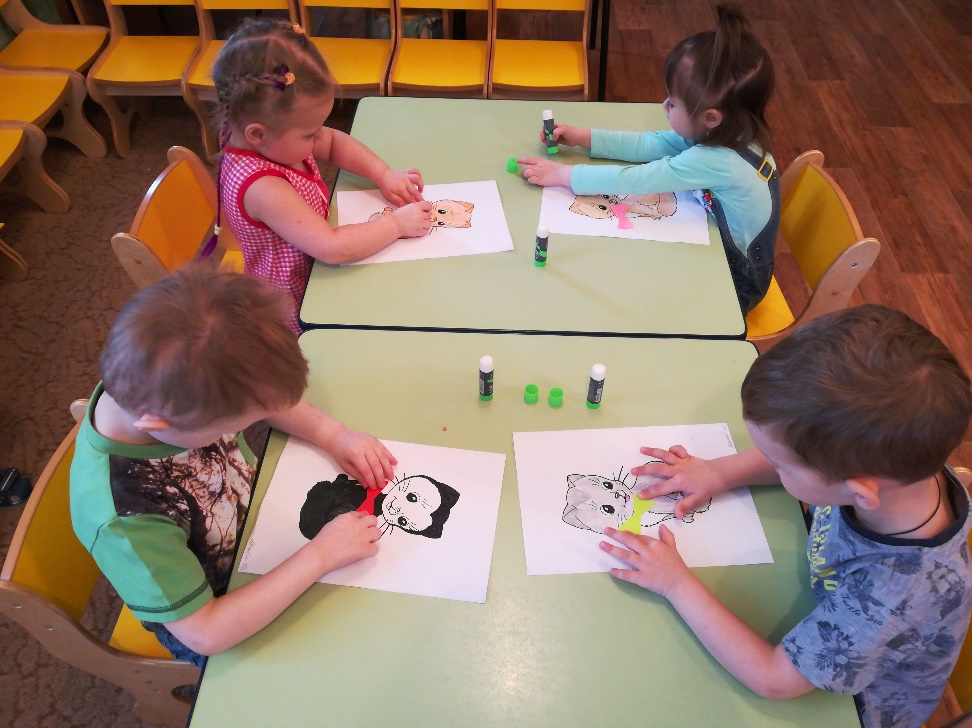 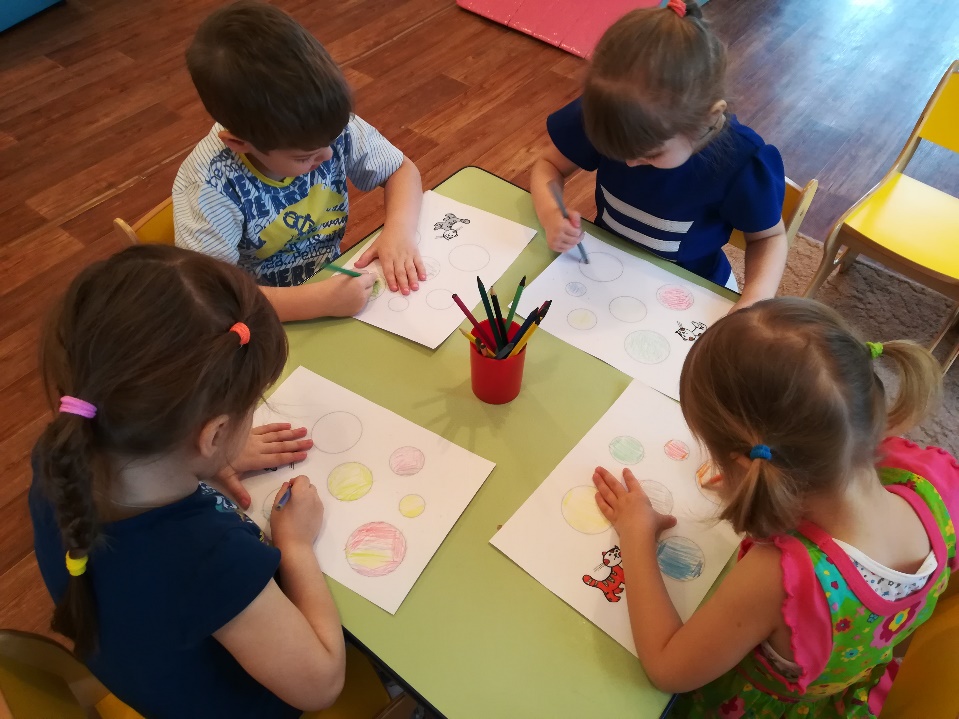 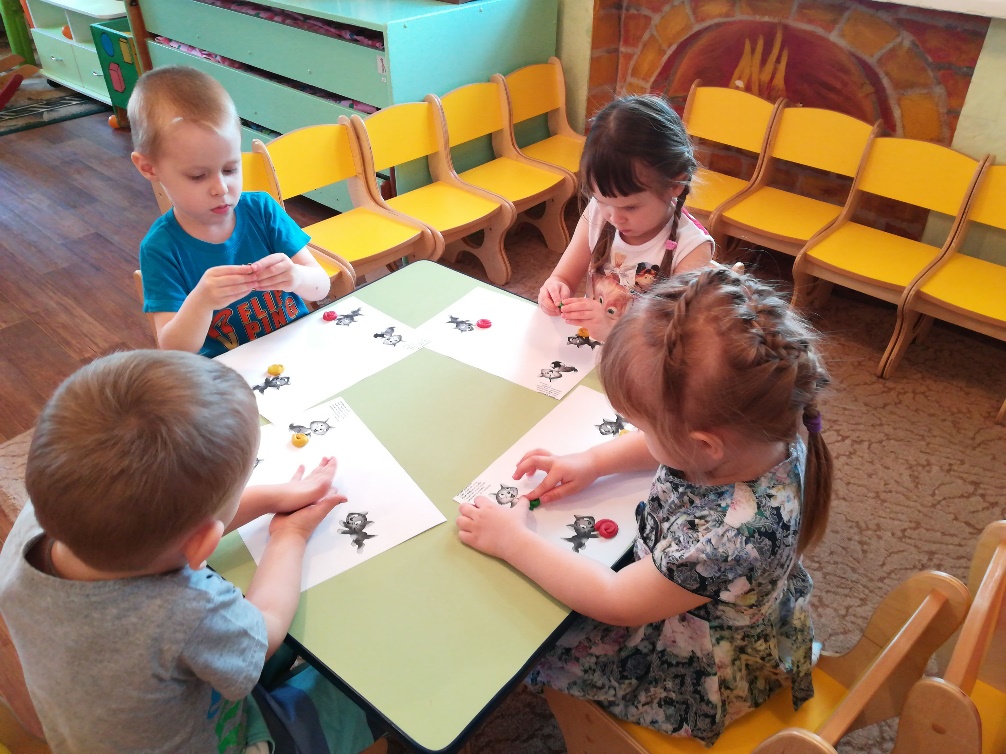 МесяцМероприятияЦельс 1.02.2018 г.-по 15.02.2018г. Диагностическое исследование  знаний у детей о домашнем животном-кошке (мониторинг)Подбор методической и художественной литературы, дидактического и  иллюстрированного материала по данной теме. Составление картотек игр и литературного материала по теме.                  Создать развивающую среду для реализации проекта.Выявить качество знаний у детей о домашнем животном-кошке перед началом проекта и сравнить знания по окончании проекта.Привлечь внимание родителей к важности и значимости данной темы.МесяцМероприятияЦельс 16.02.2018г.- по 15.04.2018г. Чтение, заучивание, просмотр видео: Потешки:«Кисонька-мурысенька», «Кот на печку пошел», «Котик-коток», «Как у нашего кота»В. Берестов «Котенок»,В. Орлов «Грустная киска»,Г. Сапгир «Кошка»,Борис Заходер «Кискино горе»И. Чапек « Приключение песика и кошечки», В. Сутеев «Кто сказал мяу», «Три котенка»,В. Бианки «Кошкин питомец»,Н. Пикулева «Был у кошки день рожденья»,Н. Сладков «Мурлыка»,С. Маршак «Кошкин дом»,К. Ушинский «Васька»,Л. Толстой «Спала кошка…»,К. Д. Ушинский «Плутишка-кот»,Благинина «Котенок», «Перчатки», «Усатый-полосатый», Шесть котят», «Разговор», «Два кота», «Сказка об умном мышонке», «Котята».В. Жуковский « Котик и козлик»,«Как мыши с котом воевали», С. Михалков «Кошки-мышки», «Котята»Даниил Хармс «Удивительная кошка», Саша Черный «Про кота», « Как кот сметану поел»Просмотр отрывков из мультфильмов и познавательных передач про кошек.Продолжать знакомить детей с потешками. Воспитывать любознательность, интерес к устному народному творчеству.Вызвать желание запомнить , договаривать отдельные фразы.Воспитывать бережное отношение и любовь к животным, чувства сопереживания ко всему живому.Обогащать и активизировать активный словарь.Игры , игровые упражнения:Д/и «Накорми кошку с котятами», «Родственники кошки», «Кто где живет», «Животное домашнее или дикое», «Угадай, кто спрятался?», «Угадай, что изменилось», «Составь животное», «Дорисуй животное», «Выбери животное», «Нарисуй животное по точкам»,     Игра-драматизация «Домашние животные»П/и «Воробушки и кот», «Кот и мыши», «Мыши водят хоровод»Развивать у детей познавательную активность, мышление, воображение.Обогащать представления о кошке.Воспитывать бережное отношение к животным.Закреплять правильное произношение звуков.Учить детей эмоционально  воспринимать образное содержание  произведения, побуждать участвовать в драматизации.Учить детей действовать по сигналу водящего.Развивать физические качества, внимание, воображение.Беседа по картине  : «Кошка» ,«Описание кошки»,«Кошка с котятами»                  Беседа « Кошка  в жизни человека»Беседа «Домашние животные-наши друзья» ,  «Безопасность при обращении с незнакомыми животными»Беседа «В гости к кошке»,Альбомы для рассматривания «Домашние животные и их детеныши»НОД :Лепка «Покормим кошечку»«Клубочек ниток для котенка»Рисование «Мячики для котят»,«Кисонька-Мурысенька, где была?»Аппликация «Бантик для киски»Игра-драматизация «Тили-бом»Выставка ( рисунки, аппликация, фото) «Котенька-коток»Выставка игрушек «Мой котик»Продолжать учить понимать сюжет картины, отвечать и высказываться по поводу изображенного. Помочь увидеть различия между взрослыми животными и детенышами. Обогащать и активизировать словарь, развивать инициативную речь.Продолжать знакомить детей с домашними животными, рассказать о том какую пользу они приносят, учить отражать полученные впечатления в речи.Совершенствование приёмов лепки: умения раскатывать пластилин между ладонями прямыми и круговыми движениями.Развивать желание лепить. Воспитывать отзывчивость и доброту. Знакомить детей с техникой рисования жёсткой полусухой кистью, учить выполнять фактурность шёрстки, аккуратно заполняя контур животного. Воспитывать аккуратность, самостоятельность, желание рисовать.
Доставить детям удовольствие от восприятия сказки.Закреплять знания детей о кошке. Развивать творческую активность.Развлечение «Наши уши и хвосты, как у кисок хороши…»Закрепить представления о кошке , как о домашнем животном. Различать характерные признаки внешнего вида кошки.С 16.04 2018г.-по 01.05 2018г. Диагностическое исследование знаний о домашнем животном- кошке у детей после реализации проекта.Подведение итогов реализации проекта.Выявить степень уровня знаний о домашнем животном-кошке по окончании проекта.Провести сравнительный анализ, сделать выводы.